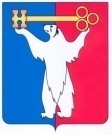 АДМИНИСТРАЦИЯ ГОРОДА НОРИЛЬСКАКРАСНОЯРСКОГО КРАЯПОСТАНОВЛЕНИЕ07.04.2014	     г.Норильск	              №  164	В связи с ликвидацией Управления здравоохранения Администрации города Норильска, а также отсутствием на территории муниципального образования город Норильск муниципальных унитарных предприятий, осуществляющих медицинскую и фармацевтическую деятельность,ПОСТАНОВЛЯЮ: 1.	Внести в постановление Администрации города Норильска от 04.11.2003    № 1453 «О разграничении полномочий собственника муниципальных унитарных предприятий муниципального образования город Норильск» (далее – Постановление) следующие изменения:пункт 1.6, подпункты 1.6.1 – 1.6.12  Постановления исключить;в пункте 1.11.1 Постановления слова «следующий» и «, «Фармация»» исключить.Разместить настоящее постановление на официальном сайте  муниципального образования город Норильск.Руководитель Администрации города Норильска                       	      Е.Ю. ПоздняковО внесении изменений в постановление Администрации города Норильска от 04.11.2003 № 1453